ТЕХНИЧКЕ СПЕЦИФИКАЦИЈЕНАБАВКА НОВОГОДИШЊЕ УЛИЧНЕ РАСВЕТЕ1. Врста добра: Новогодишњи украси за уличну декорацију:Леденице LED светиљкеФигура: Краљевски сто и две фотеље2. ОписЛеденице LED светиљке - Леденице су ширине 5 m , падају на доле до 150 cm. - Број сијалица на једној леденици од 5 m је 380 комада- боја светла је топло бела - боја кабла је бела,- 308 LED IP 44- 230 V- 50 Hz- 22,8 W	- уз сваку леденицу је добављач је обавезан да обезбеди конектор за прикључак на    електрично напајање (џек)- комада: 129Графички приказ леденице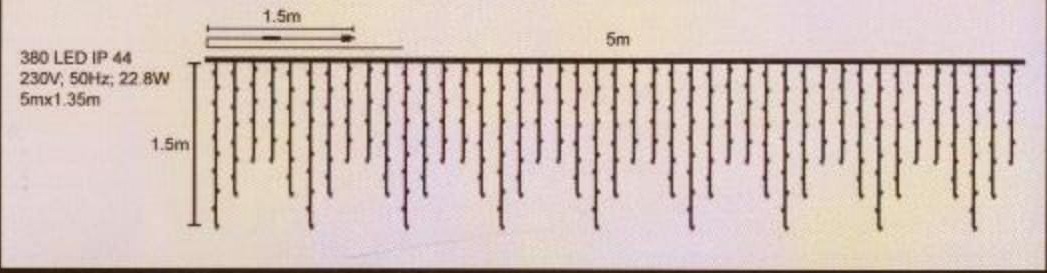 Фигура: Краљевски сто и две фотељеКраљевски сто:Метална конструкција пластифицирана у златну боју,Обложен сијалицама у топло-белој боји са 10% флеш сијалицаПовршина стола је од каљеног стакла дебљине 8 mmДимензије: пречник 1 m,  висина 60 cmСто је напуњен новогодишњим куглама у црвеној и златној боји димензије 15 cm, 18 cm и 22  cm; укупан број кугла је 18, односно по 3 кугле у свакој боји и димензијиКомада: 1Краљевска фотеља:Димензије: висина 1,6 m, ширина 1,6 m, дубина седалног дела 0,5 mМеталне конструкције пластифицирана у златну бојуОсветљена сијалицама у топло белој боји са 10% флеш сијалица минималне заштите IP 44 и обложено LED цревом у топлој боји минималне заштите   IP 44Седални део и наслон су тапацирани водоотпорним материјалом у црвеној бојиКомада: 2Приказ фигуре: краљевски сто са фотељама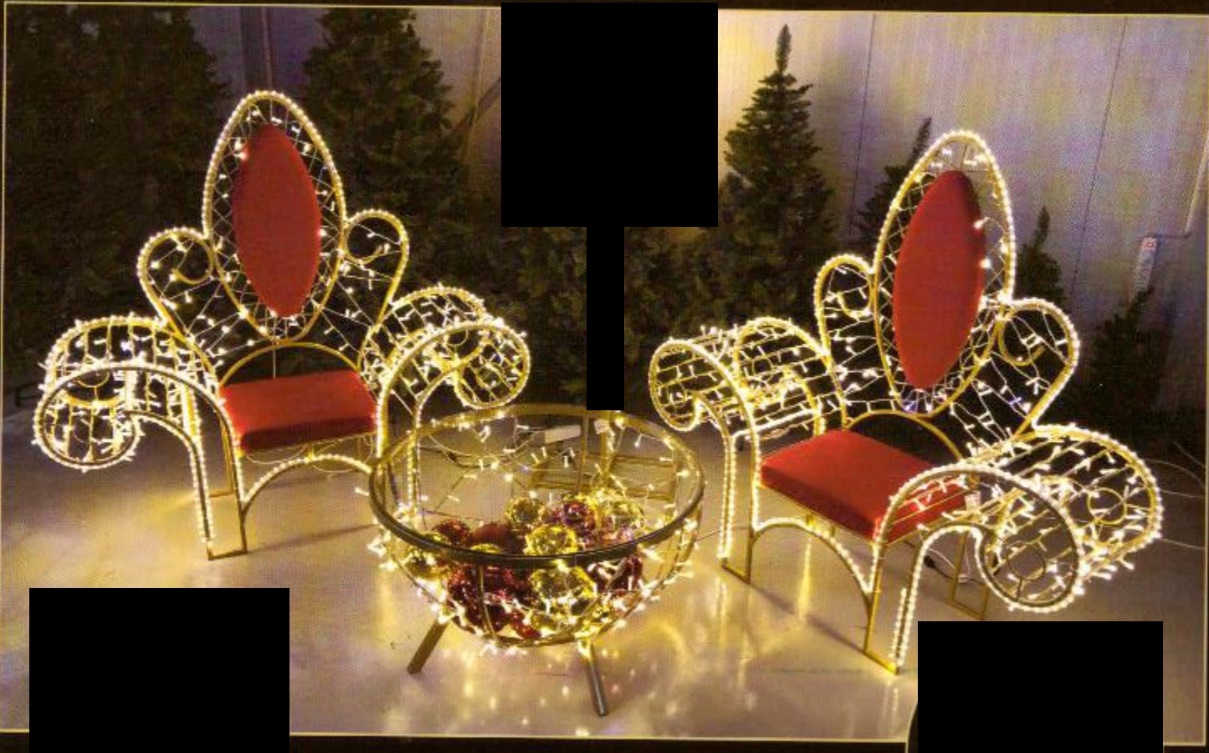 3.Квалитет Под квалитетом се подразумева се да понуђена новогодишња расвета мора бити у свему према захтеву наручиоца описаном у делу „техничке карактеристике“. Новогодишња расвета намењена је за спољну употребу. 4.Контрола количине и квалитета: Приликом испоруке утврђује се квалитет и квантитет испоручене робе , тј. сачињава се Записник о примопредаји којим се констатује квалитет и квантитет. Записником ће се утврдити сви евентуални недостаци робе.Приликом испоруке понуђач је дужан да за сва испоручена добра достави Уверење о квалитету издато од стране акредитоване лабораторије за техничка испитивања и анализе (сертификат, атест или сл.).5.Гарантни рок: Гарантни рок почиње да тече од дана испоруке a износи 2 (две) године.6.Рекламација: У случају неодговарајуће испоруке у смислу квалитета и количине, наручилац ће извршити рекламацију. У том случају, одабрани понуђач мора најкасније у року од 2 (два) дана од дана пријема захтева за рекламацију , наручиоцу испоручити недостајаћу количину добара траженог квалитета о свом трошку.7.Рок испоруке: највише 5 (пет) календарских дана од дана потписивања уговора . Испорука ће се вршити радним данима у радно време од 07-15 h.8.Место испоруке: франко Општинска управа општине Оџаци, Кнез Михајлова 24, Оџаци 9. Количина добра:ПРИЛОГ 3 – ЗАХТЕВ ЗА ПОКРЕТАЊЕ ПОСТУПКА ЈАВНЕ НАБАВКЕ 1.Назив добраКоличина2.Леденице LED светиљке1293.Фигура краљевски сто14.Фигура краљевска фотеља2Назив Корисника набавке (назив организационе јединице која предлаже набавку и која ће бити корисник набавке)  Општинска управа општине ОџациЈавна набавка или набавка на коју се Закон не примењује   Набавка новогодишње уличне расветеПредмет набавке (користећи шифре и CPV ознаку, према Правилнику о утврђивању општег речника јавних набавки на сајту http://www.ujn.gov.rs/propisi/podzakonski-akti/  31530000- делови лампи и светлеће опремеВрста предмета набавке (добра, услуге или радови)  ДоброПроцењена вредност набавке (добра, услуге или радови) 2.333.333,33Набавка је евидентирана у Плану набавки Да Број позиције, конто и планирана средства за набавку у финансијском плану Раздео V, Програмска класификација 1102-001, Функционална класа 540, позиција 110/1, конто 426919Број, називи и вредност партија (уколико је предмет јавне набавке обликован у партије)  404-1-31/2020Набавка није обликована у партијамаРазлози за спровођење рестриктивног, тј. Преговарачког поступка  /Период у којем је потребно закључити уговор (оквирно, месец у години) До 01.12.2012. годинеПериод на који је потребно закључити уговор  (уговорени рок)  До извршења предмета набавке односно најкасније до краја годинеСпецифични услови које понуђач треба да испуни (место испоруке, монтажа, гаранција,додатни услови у погледу дозвола надлежних органа и сл.)  Предмет набавке је потребно испоручити на адресу Општинске управе општине ОџациСпецифичности и напомене у вези са предметном набавком  Гарантни рок за предмет набавке износи 2 годинеКапацитети (финансијски, економски, технички, стручни) у складу са чланом 116. и 117. ЗаконаДа је понуђач у претходне 3 године продао или испоручио иста или слична добра као из предметне јавне набавке у укупној вредности од минимум 2.333.333,33 динара без ПДВ-аПредлог чланова  комисије за јавну набавку из реда запослених у Кориснику набавке (имена и академска звања)  -РАТКА МИЛУТИНОВИЋ - службеник за јавне набавке-ВИШЊА ХАЈДУ - дипл.инж.пољ., члан Комисије-МИЛОРАД СТАНИШИЋ - професор географије, члан Комисије-БРАНКА ЛОНЧАР - правник, заменик члана Комисије-MАРКО ПЕРИШИЋ,- дипл.економиста, заменик члана Комисије-ПЕТАР СМИШЕК, грађ.инж. - дипл.инж.пољ, заменик члана Име и потпис лица које захтева покретање поступка (руководилац Корисника набавке) помоћник председника Милорад СтанишићИме и потпис лица – референта за набавке (запослени у Служби за јавне набавке) Бранка Лончар Име и потпис – Начелника Општинске управе Дипл.правник Недељко Вученовић